Volunteer Application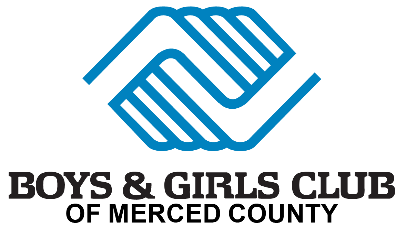 GENERAL INFORMATIONI am a (check one): 	                  Parent/Responsible Adult             Business/Student Org               Community Member*Required sections for background check.First Name*: ___________________________   Middle Name*: _________________  Last Name*: __________________________SSN*: _____________________	Date of Birth*: ____/_____/_________ 	Shirt Size: ________________Address*: _______________________________________ City*: ____________________ State*: _________ Zip*: _____________Home Phone: ___________________________	Cell Phone*: ___________________________Email Address*: ________________________________________________________Are you an Alumnus of ANY Boys & Girls Club?                 Yes              No	    If Yes, which site? ________________________________AVAILABILITY & PREFERENCEPlease list the times that you are available during the week:			 Who can we thank for recommending you?Monday: ______________________________________________________	 Name: ___________________________________Tuesday: ______________________________________________________        Phone Number: ____________________________Wednesday: ___________________________________________________        Reason for recommending you: _______________Thursday: _____________________________________________________         _________________________________________Friday: ________________________________________________________        _________________________________________            Are you volunteering to teach a program? Program Name: __________________________________________________________Are you volunteering with a group? Group Name: _________________________________________________________________Areas of Interest – Please rate each item below from least interested (1) to most interested (5)Tutoring      1    2    3    4    5 	  	Music      1    2    3    4    5	      		  Computers      1    2    3    4    5 Events         1    2    3    4    5 	  	Science   1    2    3    4    5	      		  Dance               1    2    3    4    5 Academics  1    2    3    4    5 	  	Literacy   1    2    3    4    5	      		  Arts & Crafts    1    2    3    4    5 Sports          1    2    3    4    5                               Other Areas: ___________________________________________________________POLICIESAre you willing to adhere to the policies, rules and regulations of the Boys & Girls Club of Merced County?      YES 		NOWill you participate in a Volunteer Orientation?    YES	NOREFERENCESName: _________________________________   Phone Number: _____________________   Type: ___________________________Name: _________________________________   Phone Number: _____________________   Type: ___________________________Name: _________________________________   Phone Number: _____________________   Type: ___________________________Name: _________________________________   Phone Number: _____________________   Type: ___________________________IN CASE OF EMERGENCY, NOTIFY:Name: _________________________________   Phone Number: _____________________ Relationship to You: ________________Name: _________________________________   Phone Number: _____________________ Relationship to You: ________________I certify that all information in this application is true and complete. I authorize confirmation of all information in this application. I hereby relinquish my rights and release you from liability by reason thereof, for the purpose of conducting a background investigation regarding criminal history. Date: ___________________	Signature: _____________________________________Please continue on to the next page.Please read, review, and sign the following pages:HARASSMENT FREE ENVIRONMENT AND POLICY AGREEMENTBoys & Girls Club of Merced County does not and will not tolerate harassment of our volunteer staff. The term “harassment” includes, but is not limited to, unwelcome sexual advances, requests for sexual favors, and other verbal or physical conduct of a sexual nature. Such examples constitute sexual harassment when:Submission to such conduct is made either explicitly or implicitly a term or condition of an individual’s volunteerism.Submission to or recognition of such conduct by an individual is used as the basis for volunteerism decisions affecting the individual. Such conduct has the purpose or effect of interfering with an individual’s performance or creating an intimidating, hostile or offensive working environment.All forms or sexual harassment are prohibited, whether verbal, non-verbal or physical. Sexual harassment includes, but not limited to, “repeated” offense sexual flirtations, advances or propositions; continued or repeated commentaries about an individual’s body; offensive sexual language, and the display of sexually suggested pictures or objects.If you feel that a staff member, volunteer, or an employee of a vendor is harassing you in any way, you should notify your supervisor immediately. The matter will be investigated thoroughly and, where appropriate disciplinary action will be taken.If you feel that supervisor, Club staff or member of management has acted inconsistently with this policy, or if you feel that your complaint concerning a staff member, volunteer, or employee of a vendor has not been handled to your satisfaction, please contact the Human Resources Manager immediately. Your complaint will be handled in a confidential manner and you will not be penalized in any way for reporting such conduct. Please do not assume that the organization is aware of a possible problem. It is your responsibility to bring your complaints and concerns to our attention so that we can help you resolve them. Volunteer Name (print name): _________________________________________________________Volunteer Signature: __________________________________ 	Date: ____________________VOLUNTEER AGREEMENT & RELEASE OF LIABILITYIn signing this form, I understand and agree to the following terms and conditions related to volunteering my services to Boys & Girls Club of Merced County.Volunteer’s Name: ___________________________________________		Male               Female             OtherI recognize that, as a volunteer, I represent this organization to the public. I accept the responsibility for this status and will conduct myself in a professional manner. I will be clean and sober when conducting business as a representative of this organization.I will not participate in and will report any and all instances of any sort of harassment, exploitation, and/or intimidation. I will work to maintain an atmosphere of physical and emotional safety for everyone associated with the organization: employees, volunteers, clients and visitors.I agree to maintain the confidentiality of all volunteers, clients, and donors about whom I have personal and identifying information. Please Initial Here: ________  	I agree to honor the commitment length and frequency of service that I make to the organization. I agree to provide as much advance notice as is possible in the event that I will be absent from my volunteer shift. I agree to update my personal information and emergency information as changes occur. Please Initial Here: ________  I am aware that as a volunteer I expose myself to potential hazards, which include but are not limited to, kitchen accidents, cuts, burns, back injury from lifting, car accidents, property damage or injury to others in car accidents, falls, muggings, etc. Potential hazards have been explained to me. I am voluntarily participating in this service with the knowledge of the potential hazards involved and hereby agree to accept any and all risks of injury. Please Initial Here: ________  I agree to hold Boys & Girls Club of Merced County harmless from all injuries I incur to the extent of my own negligence.
Please Initial Here: ________  If my volunteer service includes driving an automobile, I acknowledge that I have both a valid driver license and an automobile liability insurance policy as required by state law. I agree to maintain my license and insurance in good standing for my entire tenure as a volunteer for the organization. I am knowledgeable of and agree to abide by local and state traffic laws. I agree to not drive while under the influence of alcohol and/or other intoxicating substances. Please Initial Here: ________  I have carefully read this agreement and fully understand its contents. I am aware that this is a release of liability and I sign it on my own free will. _________________________________________		_________________
Volunteer Signature					Date_________________________________________		__________________
Club Director Signature					DateVolunteer’s Phone Number: (_____________) __________ - __________________Volunteer’s Address: ________________________________________________________________________________________
                                                      Street                                                            City                                               State                Zip CodeVOLUNTEER AGREEMENTI have received a copy of the Boys & Girls Club of Merced County’s Volunteer Handbook and have been afforded the opportunity to ask questions regarding its contents. Furthermore, I understand that as a volunteer of the Boys & Girls Club of Merced County, I may have my picture taken when involved in a program or activity with Club members. By signing below, I give the Boys & Girls Club of Merced County permission to utilize such images and/or photographs for the purpose of marketing the Mission of the organization. _______________________________________________		__________________________
Volunteer’s Signature						DateFOR OFFICE USE ONLY
Date Application Received: ________________   Date CA ID Received: _____________	Date SS Card Received: ___________
Assigned Area/Volunteer Program: __________________________________________________________________________
Date Received TB Test: ________________	Date Cleared First Advantage: __________________ 
Date Cleared DOJ/FBI: ______________________	Projected Start Date: _______________________Staff Signature: __________________________________________